Konspekt katechezy – lekcja otwarta w Gimnazjum nr 1 w Koluszkach (klasa III c)T: Narodziny nowego życia Cel ogólny – ukazanie dziecka jako daru Boga i owocu miłości małżeńskiej Cele szczegółowe: Poznajemy nauczanie Kościoła na temat dzieci (Ewangelia, KKK i Familiaris consortio) Omawiamy tekst: „Cud miłości oczekiwanej” oraz nauczanie św. Jana Pawła II dotyczące narodzin dzieckaOkreślamy zadania matki i ojca Metody: Praca z tekstemBurza mózgówFormy pracy uczniów: Indywidualna praca ucznia Zbiorowa (wszyscy uczniowie) Środki i pomoce dydaktyczne:Podręcznik religii rzymskokatolickiej Fragment opracowania o nauczaniu św. Jana Pawła Tablica multimedialna Internet Varia: Materiał zapasowy:  analiza tekstu piosenki „Arki Noego”   Dawid Urbańczyk (9 listopada 2015)Zał. 1                  Pewna młoda matka oczekiwała narodzin drugiego dziecka. Gdy dowiedziała się, że to dziewczynka, nauczyła swego pierworodnego synka Michała, żeby opierając główkę na jej brzuchu, razem z nią śpiewał kołysankę maleństwu, które miało się urodzić. Piosenka, która zaczynała się od słów: „Gwiazdko, gwiazdeczko, zbliża się noc…”, bardzo podobała się chłopczykowi. Śpiewał ją wielokrotnie.
Poród był przedwczesny i skomplikowany. Malutka dziewczynka została umieszczona w inkubatorze i poddana intensywnej opiece. Rodzice, pełni lęku, byli przygotowani na najgorsze: ich córeczka miała nikłe szanse na przeżycie. Mały Michał błagał ich:-Chcę ja zobaczyć! Muszę koniecznie ją zobaczyć!Po tygodniu stan dziecka jeszcze się pogorszył. Wówczas matka postanowiła zaprowadzić Michała na oddział intensywnej terapii. Pielęgniarka starała się nie dopuścić do tego, ale matka zdecydowanie zaprowadziła chłopca do łóżeczka siostrzyczki, podłączonej do wielu aparatów, pod którymi maleńka walczyła o życie.Zbliżywszy się do inkubatora, Michał instynktownie zaczął śpiewać cichutko: Gwiazdko, gwiazdeczko… Dziewczynka zareagowała natychmiast. Zaczęła oddychać spokojnie, bez zadyszki. Matka ze łzami w oczach powiedziała: Śpiewaj, śpiewaj dalej, Michałku! I Michał śpiewał. Bruno Ferrero – „Kwiaty po prostu kwitną”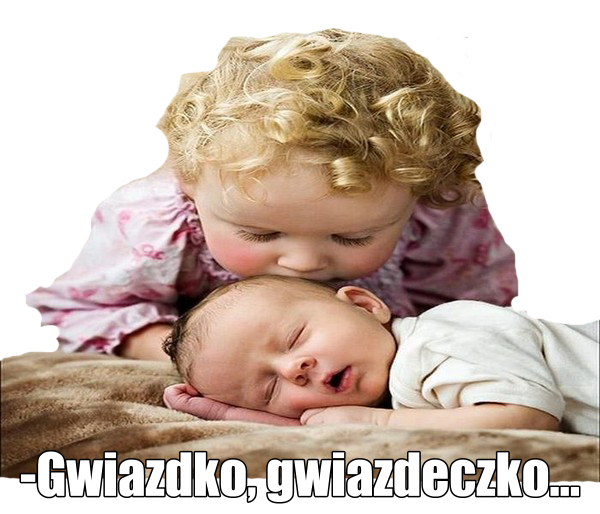 Zał. 2 „(…)dziecko nie przychodzi na świat po to, aby brać, ale by dawać. W swoich licznych dokumentach powtarzał, że dzieci są nadzieją, która rozkwita wciąż na nowo, projektem, który nieustannie się urzeczywistnia, przyszłością, która zawsze pozostaje otwarta. Dzieci są owocem miłości małżeńskiej, która dzięki niemu odżywa i umacnia się. Obdarowanie dziecka życiem jest także, kształtowaniem przyszłości i oddziaływaniem na rzeczywistość”.Przebieg zajęćTreści i zadania metodyczno-dydaktycznePomocedydaktyczneCzasModlitwa 
i powitanie gości    „Duchu Św. …”2 minSprawdzenie listy 
i omówienie celów lekcji         Zapis celów Tablica3 minPrzypomnienie zagadnień omawianych na poprzedniej katechezie“Sens czystości przedmałżeńskiej”2  minPraca 
z tekstemUczniowie czytają wybrane fragmenty, wybierają dwa z nich (1 z nauczania Pana Jezusa, 1 
z dokumentów Kościoła). Następnie w „Ad1” odpowiadają na pytania (polecenia zapisane w zeszycie): Kim w oczach Jezusa są dzieci?   Co mówią o dziecku wybrane dokumenty Kościoła? Przypomnienie 
o plusach i minusach 
z pracy na lekcji - mobilizacjaPodręcznik 
s. 36: Mt 25, 40Mk 9, 36-37Mt 18, 3KKK 2258, KKK 2319  FC 14.Przygo-towanie – 5 min.Omówienie – 
5 minAnaliza usłyszanego tekstu pt.  „Cud miłości oczekiwanej” Przechodzimy do realizacji drugiego celu lekcjiNauczyciel odczytuje  fragmentPo przeczytaniu nauczyciel stawia pytanie zebranym (burza mózgów): „Jakie określenia dziecka dopisalibyście po usłyszeniu tego opowiadania?” Ewentualnie:  „Kim było dziecko przychodzące na świat dla jego rodziców 
i braciszka?”Uczniowie zapisują odpowiedzi     na tablicy oraz w zeszytach przedmiotowych w ramach 
„Ad 2”Tekst pt. „Cud miłości oczekiwanej”  (fragment książki  Bruna Ferrero „Kwiaty po prostu kwitną” , W-wa 2007, s. 8-9). Zał. 1 Tablica 3 min5 minAnaliza nauczania św. Jana Pawła II na temat dzieckaUczniowie wypisują ich zdaniem 3 najważniejsze określenia dziecka wyjęte 
z nauczania papieża. Nauczyciel sprawdza stopień realizacji dotychczasowych zadań i mobilizuje do wysiłku intelektualnego. Wybrani uczniowie prezentują efekty pracy.Fragment książki ks. Jana Zimnego: „Jan Paweł II 
i jego troska 
o dziecko jako dar Boga”,www.petkat.pl/index.phpPodręcznik,              s. 37. Zał. 2 6 min. Uczniowie piszą CV 
i omawiają cechy przydatne dla przyszłych rodziców 1. Czynności towarzyszy wyjaśnienie, że skoro wartość dziecka w oczach Boga tak wielka, to przyszli rodzice muszą dobrze przygotować się do swoich ról. Uczniowie rozdają formularze2. W oparciu o wyniki własnej pracy ochotnicy odpowiadają na pytanie:  „Jaki cechy i zdolności są najważniejsze w wychowaniu małego dziecka?”. Uczniowie wymieniają i krótko uzasadniają.Pomocą będzie diagram (podręcznik,
 s. 37)Formularz CV do wklejenia         w domu jako „Ad 3”Zał. 3 6 minRekapitulacja Na dzisiejszej katechezie dowiedzieliśmy się, że (dokończ zdanie): 1. W oczach Boga dziecko jest….2. Dla kochających rodziców ich pociecha to…..3. Rolą dojrzałych rodziców jest…3 min.  Zakończenie katechezy  Podsumowaniem będzie teledysk Arki Noego, zespołu którego lidera (Roberta Friedricha –Litzę) wspominaliśmy na poprzednich zajęciach Teledysk „Weź mnie na ręce” https://www.youtube.com/watch?v=OMe2U0K5BQM3 Modlitwa “Pod Twoją Obronę” …Modlitwa za wszystkich obecnych 
i przyszłych rodziców2 min. DANEMATKA / OJCIEC 
(właściwe zaznaczyć)KWALIFIKACJEDOŚWIADCZENIE 
W PRACY Z DZIECKIEMUMIEJĘTNOŚCIINNE…